Про зміни терміну навчання групи     Повідомляємо, що у зв’язку з виробничою необхідністю навчання групи №206.36   Новопризначені керівники ЗЗСО, 06.06.-21.06. 2023 р., (06.06-20.06. дистанційно, 21.06. – очно)( з відривом від в-ва,)Назва курсу: 206 «Управлінська діяльність новопризначених керівників ЗЗСО в умовах Нової української школи»Куратор:  Козлова Людмила Григорівнапереноситься на осінь. Нові терміни навчання будуть повідомлені додатково. Один день навчання керівників ЗЗСО 06.06.23 р. (8 год) буде зараховано до загальної кількості годин.Заступник директора                                                             Микола КАЦЮБАВиконавецьОльга КаличакР.т.255-40-48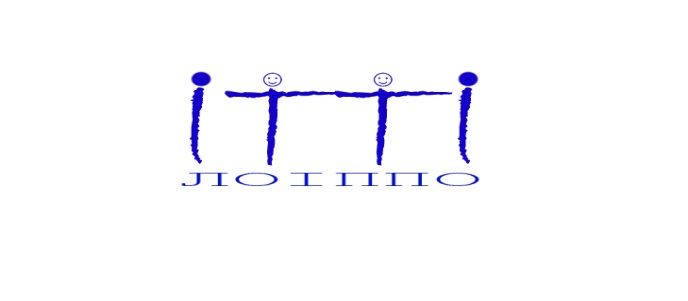 КОМУНАЛЬНИЙ ЗАКЛАД ЛЬВІВСЬКОЇ ОБЛАСНОЇ РАДИ«ЛЬВІВСЬКИЙ ОБЛАСНИЙ ІНСТИТУТ ПІСЛЯДИПЛОМНОЇ ПЕДАГОГІЧНОЇ ОСВІТИ»(КЗ ЛОР ЛОІППО)вул.  Огієнка, 18а,  м. Львів‚ 79007‚   тел./факс +38 (032) 255 38 30,  e-mail: loippo@ukr.net,     loippo.lviv.uaКод ЄДРПОУ 02139736вул.  Огієнка, 18а,  м. Львів‚ 79007‚   тел./факс +38 (032) 255 38 30,  e-mail: loippo@ukr.net,     loippo.lviv.uaКод ЄДРПОУ 02139736Від   _07.06.2023     № На №                                              Керівникам органів управління освітою  територіальних громад        Керівникам закладів та установ                                      освіти